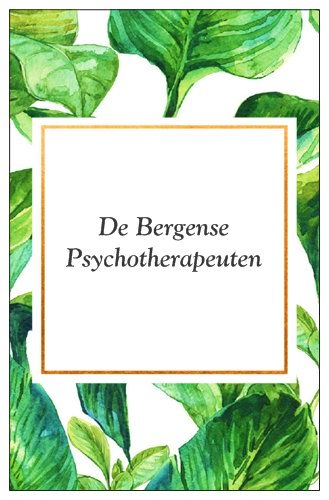 Marjolein de Jong – Klinisch psycholoog en psychotherapeutKamer van Koophandel 70996067 Nesdijk 20 H1861 MK BergenPRIVACY STATEMENT Marjolein de Jong – klinisch psycholoog en psychotherapeutMarjolein de Jong, gevestigd te Bergen, en ingeschreven bij de Kamer van Koophandel onder nummer 70996067, hecht belang aan de bescherming van persoonsgegevens. Dit privacy statement legt uit hoe Marjolein de Jong met informatie over een geïdentificeerde of identificeerbare natuurlijke persoon omgaat, zoals bedoeld in de Algemene verordening gegevensbescherming (Avg). ToepassingDit privacy statement is van toepassing op de volgende categorieën natuurlijke personen van wie Marjolein de Jong persoonsgegevens verwerkt: (potentiële) cliënten;alle overige personen die met Marjolein de Jong contact opnemen of van wie Marjolein de Jong persoonsgegevens verwerkt.Verwerking van persoonsgegevensMarjolein de Jong verwerkt persoonsgegevens die:een betrokkene zelf persoonlijk (tijdens een bespreking of bijeenkomst), telefonisch, of digitaal heeft verstrekt, zoals contactgegevens of andere persoonsgegevens;met toestemming van de betrokkene worden opgevraagd bij andere hulpverleners of verwijzers;Doeleinden verwerking Marjolein de Jong verwerkt persoonsgegevens voor de volgende doeleinden:het uitvoeren van een geneeskundige behandelovereenkomst en de registratie van verrichte werkzaamheden;het onderhouden van contact, door uitnodigingen voor bijeenkomsten en informatie waar een betrokkene zelf om heeft gevraagd; het bijhouden van gebruikersstatistieken. Gebruikersstatistieken van de website voorzien in informatie over de aantallen bezoekers, de duur van het bezoek, welke delen van de website worden bekeken en het klikgedrag. Het gaat om generieke rapportages, die niet herleidbaar zijn tot individuele bezoekers.Marjolein de Jong werkt samen met Natalia Heerooms – psychotherapeut en systeemtherapeut in de maatschap De Bergense Psychotherapeuten. In het kader van telefonische of digitale aanmelding van cliënten, consultatie en/of waarneming kan Natalia Heerooms persoonsgegevens van cliënten van Marjolein de Jong verwerken, alleen in het geval van een gerechtvaardigd belang of voor zover nodig voor het adequaat uitvoeren van de geneeskundige behandelovereenkomst.RechtsgrondMarjolein de Jong verwerkt persoonsgegevens op basis van één van de volgende rechtsgronden:toestemming van de betrokkene. Deze toestemming kan altijd weer worden ingetrokken, zonder dat dit afbreuk doet aan de rechtmatigheid van de verwerking op basis van de toestemming vóór de intrekking;uitvoering van -of met het oog op- het sluiten van een geneeskundige behandelovereenkomst;een wettelijke verplichting, zoals bijvoorbeeld de verplichting om een medisch dossier bij te houden of het BSN te registreren;een gerechtvaardigd belang, zoals het gebruik van contactgegevens voor het uitnodigen voor een bijeenkomst.VerwerkersMarjolein de Jong kan voor het verwerken van persoonsgegevens dienstverleners (verwerkers) inschakelen die uitsluitend volgens instructies van Marjolein de Jong persoonsgegevens verwerken. Marjolein de Jong sluit met verwerkers een verwerkersovereenkomst die voldoet aan de eisen die de Algemene verordening gegevensbescherming (Avg) daaraan stelt. Persoonsgegevens delen met derdenMarjolein de Jong deelt persoonsgegevens met derden, als dat in het kader van de behandeling (bijvoorbeeld een verwijzing) is aangewezen of voor het voldoen aan een wettelijke verplichting nodig is. Marjolein de Jong deelt geen persoonsgegevens met derden voor commerciële doeleinden, tenzij bijeenkomsten samen met een andere organisatie worden georganiseerd. In dat geval worden uitsluitend noodzakelijke contactgegevens gedeeld. Doorgifte buiten de EER Marjolein de Jong geeft in beginsel geen persoonsgegevens door aan landen buiten de Europese Economische Ruimte (EER). Indien dit toch noodzakelijk mocht zijn, draagt Marjolein de Jong ervoor zorg dat de doorgifte alleen plaatsvindt als de Europese Commissie heeft aangegeven dat het betreffende land een passend beschermingsniveau biedt of als sprake is van passende waarborgen in de zin van de Algemene verordening gegevensbescherming (Avg). Bewaren van gegevensMarjolein de Jong bewaart persoonsgegevens niet langer dan nodig is. Marjolein de Jong hanteert in beginsel de volgende bewaartermijnen:medische gegevens: ten minste 15 jaar na het einde van de behandelovereenkomst; (financieel-)administratieve gegevens: 7 jaar na vastlegging van de gegevens; Wijzigingen privacy statementMarjolein de Jong kan dit privacy statement altijd wijzigen. Een actuele versie van het privacy statement wordt op de website gepubliceerd (www.debergensepsychotherapeuten.nl). Het is verstandig dit privacy statement regelmatig te raadplegen, zodat u bekend bent met eventuele wijzigingen.Rechten, vragen en klachtenU hebt het recht Marjolein de Jong te verzoeken persoonsgegevens in te zien, te rectificeren, te verwijderen, over te dragen, de verwerking te beperken en tegen de verwerking bezwaar te maken. Hierover kunt u contact opnemen met Marjolein de Jong door een e-mailbericht te sturen naar info@debergensepsychotherapeuten.nlOok bij vragen of klachten over de wijze waarop Marjolein de Jong persoonsgegevens verwerkt, kunt u contact opnemen met Marjolein de Jong door een e-mailbericht te sturen naar info@debergensepsychotherapeuten.nl. Een klacht trachten wij naar tevredenheid op te lossen. Mocht dat niet lukken, dan kunt u zich wenden tot de Autoriteit Persoonsgegevens (AP). 